NATIONAL SECURITY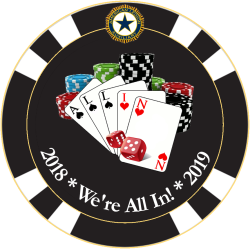 Program Action Plan2018 – 2019What is this program, and why do we have it?The National Security Program maintains and promotes a strong national defense by strengthening and supporting military active duty service members and their families.What can we doSupport the emotional and social needs of active, reserve and transitioning military service members and their families.Supporting our USO (United Service Organizations), is a very important part of our mission as this is our service members’ “home away from home”.  Some of the many services they provide are: Establishing and maintaining the Welcome Centers for traveling active duty military and their families at major airports, conducting special morale-raising events, “No Dough Dinners”, back to school drives and holiday drives, honoring families of the fallen, participating in welcome home greetings, and seeing our service members off on deployments.  There are 3 area locations in Florida: USO Northwest (Pensacola has 4 locations) Contact Director Dana Cervantes, Email is: dcervantes@uso.orgUSO Jacksonville (has 3 locations) Contact Director of Operations Bob Ross, Email is: bross@usojax.com,USO Central Florida (has 2 locations) Contact Director Linda Jorge Carbone, Email is: lcarbone@uso.org (this USO covers from Ocala and ever thing south, coast to coast)Supporting Operation Homefront: This is a national organization with a mission much in-line with ours.  They have several programs that support active military and their families throughout the state.  Some of the most noteworthy are: holding “Star Spangle” baby showers, providing holiday meals and  toy drive, and assisting with critical financial assistance for military families in need.  To learn more, contact is Beth McGregor, Program Coordinator for Florida, Email is: beth.mcgregor@operationhomefront.org Supporting our Blue Star Mothers and American Gold Star Mothers Chapters.  Units can contact these chapters in their area and invite them to a meeting to explain their programs.  Units can also team up with them and hold fundraisers, special tea parties or luncheon on their behalf.  Bring awareness to the Soldiers Angels program, where their motto is ”May no soldier go unloved”.  All the work is done by mail, they have 12 teams you can volunteer with from the comfort of your home anywhere in the world: Deployed Adoptions, Chaplain Support, Special Operations Forces, Angel Bakers, Ladies of Liberty, Letter Writing, Cards Plus, Operation Top Knot, Women of Valor, Living Legends, Sewing, and Adopt-a-Family.  Go to www.soldiersangels.org to learn moreSupporting and partnering with “My Warriors Place” in Ruskin, “Renewal Coalition” in Jupiter or similar organizations in your area that provided retreats to service members, blue & gold star families, veterans and first responders.Organize a Welcome To Our Hometown event to welcome military families that are moving or transitioning out of the military to your community. Refer to the Welcome To Our Hometown Action Guide for additional information and specific steps.Work with a Yellow Ribbon Reintegration Program office of a local military unit (Reserve or National Guard) or a state National Guard Joint Force Headquarters to show patriotic and morale support at Yellow Ribbon events; offering hospitality, refreshments or children and youth activities; or making presentations on Auxiliary resources and services to family members of returning service members.Assist Military Spouses in getting and maintaining employmentHelp to implement a Legion-sponsored job fair and/or co-host a Legion Family information table at a U.S. Chamber of Commerce Foundation-sponsored job fair. Seek grant funds to help military spouses start small businesses. Promote participation among military spouses at www.theveteranmarket.com.Create a scholarship fund for military spouses learning a new skill.Have a social event at your unit,  listen to their concerns and challendges.Be a mentor through www.eMentor.org, share your knowledge.ROTC/JROTC Work with Legion posts to honor ROTC and JROTC cadets by having dinners, recognizing their accomplishments.Support future military by presenting ROTC and JROTC recognition awardsSupport them in their yearly competitions.Supporting Homeland SecurityAlong with our United States Coast Guard, we also need to remember our first responders, our Police, Fire and EMT, they put their lives on the line everyday in our community to keep us safe.Plan to assist the local agencies with 911 ceremonies by bringing refreshmentsAttend fallen officers memorials Consider hosting a special event.Remember safety first, always be aware of your surroundings, and if you SEE SOMETHING, SAY SOMETHING.Complete a Community Emergency Response Team (CERT) training course, and encourage others in your unit to participate.  Contact your local Fire Departments in your area or look them up on line to find out if or when they will be holding the next course.Chairman AwardsCoupon Clipping Award: A plaque will be presented to the unit in each membership grouping with the highest monetary value of coupons clipped and mailed.  Mail to Support our Troops at PO Box 70, Daytona Beach, FL 32115-0070, or go to Overseas Coupon Programs at www.ocpnet.org for information on where else to mail the coupons and log their values for reporting purposes.USO Award: A plaque will be presented to the unit that best demonstrates how the unit worked with the USO to offer support to our troops and their families.  A narrative, not to exceed 1,000 words, must be received by the Department Chairman no later than April 15, 2019.  Please include pictures, news articles, etc.C.E.R.T. Award: A plaque will be presented to the unit that best describes how the CERT training course for 2018-2019 was performed.  A narrative must be received by the Department Chairman no later than April 15, 2019.ROTC/JROTC Award: A plaque will be presented to the unit that best demonstrates how they included the ROTC/JROTC in their activities.  A narrative must be received by the Department Chairman no later than April 15, 2019.Military Spouse Scholarship Award: A plaque will be presented to the unit that best demonstrates how they started a scholarship fund.  On-line course school accreditation is accepted.  A narrative not to exceed 1,000 words must be received by the Department Chairman no later than April 15, 2019.This is a new award this year.Department AwardMargaret “Peggy” Cone Award: Awarded annually to the Unit that reports the “Best All Around” program in National Security activities.  Please follow instructions outlined in Unit Guide. National AwardsTaking the time to share a favorite story about the positive impact you or someone you know has had on our mission is worth doing! It helps us tell the world who we are, what we do, and why we matter. Just three simple steps to add your part to our national success story:1. 	Please follow instructions as you fill out the National Report and Awards Cover Sheet found in the awards section of the Programs Action Plan.2	 Provide details/examples about the activity as outlined in the award’s materials and guidelines section.3.	Submit as indicated in the Annual Supplement to the Programs Action Plan.National Report and Awards Cover Sheet, deadlines, and National Security committeecontact information may be found on the National Security committee page on thenational website, www.ALAforVeterans.org.Unit Award: Most Outstanding Unit National Security Program• Award: Citation Plaque• Presented to: One unit in each division (5)• Materials and guidelines:Entries must be typewritten in narrative formInclude pictures and newspaper articlesResources You Can Use1.   www.ALAfor Veterans.org resources on the National Security program page:American Legion Auxiliary Military Family Readiness Action GuideA training package is also online for department ad units.  It includes an instruction sheet, PowerPoint presentation and scrit, sample agenda, learnin exercises, pre-session survey, satisfaction survey and sample marketing text.Welcome To Our Hometown Auction GuideALA-Operation HomefrontALA-USO Action Guide2. 	Instructional How To sheets found on the National Security program page on the national website:How to Welcome Home Separating Service membersHow to Identify Veterans and Service members Families who are In Need of AssistanceHow to Support Troops and their Families on Military InstallationsHow to Train for FEMA’s Community Emergency Response TeamsPlanning a POW/MIA Remembrance ServiceHow to Collaborate with the American Red Cross’ Service to the Armed ForcesHow to Collaborate with the Tragedy Assistance Program for Survivors (TAPS)How to Collaborate with the Hiring Our Heroes Military Spouse eMentor Program3.  Legion Resources:Blue Star and Gold Star Banners:  www.leion.org/troops/bluestarDisaster Preparedness and Response for American Legion Posts: www.legion.org/documents/pdf/talare_diasaster_preparedness.pdfFamily Support Network: www.legion.org/troos/familysupportOperation Comfort Warriors: www.legion.org/troops/operationcomfortPOW/MIA: www.legion.org/powmiaLegislative Action Alerts:  http://capwiz.com/legion/home4.   Follow us on Facebook:ALA National Headquarters: www.facebook.com/ALAforVeteransThe national, National Security Committee Facebook group, search “ALA National Security”5.   Your national, National Security committee members (see National Security program page on the national website or Annual Supplement for contact information)Your Department National Security Chairman and Committee members: Rhonda Brailey-MaurerNational Security ChairmanDepartment of Florida5272 77th St NSt Petersburg, FL 33709603-455-3868nationalsecurity@alafl.orgCommittee MembersChristine Massey					Stephena Vergara	93151 4th St N						2418 Santa Cruz AvePinellas Park, FL 33782				Clearwater, FL 764cgirard1966@gmail.com				scox56@gmail.com NATIONAL SECURITY PROGRAMSAMERICAN LEGION AUXILIARY-DEPARTMENT OF FLORIDAUNIT MID-YEAR REPORT 2018 – 2019Unit Name: _________________________________________________Unit Number: _____________ District: __________________________Unit Chairman Name:_________________________________________Unit President Name: _________________________________________Unit Chairman Email: ________________________________________What did your Unit do for the National Security Program from April 1, 2018 to November 30, 2018Hours volunteered helping active duty military families: _______________________________ Number of families served: ___________  Dollars spent or donated: $ ____________, Value of In-Kind donations: $__________________Donations made to the USO: $_____________   Value of In-Kind donations: $______________Hours volunteered collecting, cutting and mailing coupons: _________, Dollar Value of Coupons; $___________________________Hours volunteered sending care packages to deployed service members: ___________________Dollars Spent: $__________________________, Number of Packages Sent: ________________Hours volunteering for CERT: __________, Number of volunteers certified: ________________Did you include the ROTC/JROTC in your activities for this year? ________________________Number of medals presented: _____   Name of medals: _________________________________Did members organize “Welcome To Our Hometown” events?  If so, what was most successful? Did you have any challenges? _____________________________________________________What types of National Security activities and/or projects were done at your unit that wasn’t near a military installation? ___________________________________________________________Describe all other National Security activities not listed above on a separate sheet of paper. Include volunteer hours, dollars spent and number of service members served.PLEASE SEND TWO (2) COPIES TO YOUR DISTRICT CHAIRMANNO LATER THAN DECEMBER 1, 2018.NATIONAL SECURITY PROGRAMSAMERICAN LEGION AUXILIARY-DEPARTMENT OF FLORIDAUNIT YEAR-END REPORT 2018 – 2019Unit Name: _________________________________________________Unit Number: _____________ District: __________________________Unit Chairman Name:_________________________________________Unit President Name: _________________________________________Unit Chairman Email: ________________________________________What did your Unit do for the National Security Program from April 1, 2018 to March 31, 2019Hours volunteered helping active duty military families: ________________________________ Number of families served: ___________  Dollars spent or donated: $ ____________, Value of In-Kind donations: $__________________Donations made to the USO: $_____________   Value of In-Kind donations: $______________Hours volunteered collecting, cutting and mailing coupons: _________, Dollar Value of Coupons; $___________________________Hours volunteered sending care packages to deployed service members: ___________________Dollars Spent: $__________________________, Number of Packages Sent: ________________Hours volunteering for CERT: __________, Number of volunteers certified: ________________Did you include the ROTC/JROTC in your activities for this year? ________________________Number of medals presented: _____   Name of medals: _________________________________Did members organize “Welcome To Our Hometown” events?  If so, what was most successful?  Did you have any challenges? _____________________________________________________What types of National Security activities and/or projects were done at your unit that wasn’t near a military installation? ___________________________________________________________Describe all other National Security activities not listed above on a separate sheet of paper.  Include volunteer hours, dollars spent and number of service members served.PLEASE SEND TWO (2) COPIES TO YOUR DISTRICT CHAIRMANNO LATER THAN APRIL 1, 2018.NATIONAL SECURITY PROGRAMSAMERICAN LEGION AUXILIARY-DEPARTMENT OF FLORIDADISTRICT MID-YEAR REPORT 2018 – 2019District Number: ____ District Chairman Name: _______________________District Chairman Email: __________________________What did your Unit do for the National Security Program from April 1, 2018 to November 30, 2018Hours volunteered helping active duty military families: ________________________________ Number of families served: ___________  Dollars spent or donated: $ ____________, Value of In-Kind donations: $__________________Donations made to the USO: $_____________   Value of In-Kind donations: $______________Hours volunteered collecting, cutting and mailing coupons: _________, Dollar Value of Coupons; $___________________________Hours volunteered sending care packages to deployed service members: ___________________Dollars Spent: $__________________________, Number of Packages Sent: ________________Hours volunteering for CERT: __________, Number of volunteers certified: ________________Did you include the ROTC/JROTC in your activities for this year? ________________________Number of medals presented: _____   Name of medals: _________________________________Did members organize “Welcome To Our Hometown” events?  If so, what was most successful?  Did you have any challenges? _____________________________________________________What types of National Security activities and/or projects were done at your unit that wasn’t near a military installation? ___________________________________________________________Describe all other National Security activities not listed above on a separate sheet of paper.  Include volunteer hours, dollars spent and number of service members served.PLEASE SEND TWO (2) COPIES TO YOUR DEPARTMENT CHAIRMANNO LATER THAN DECEMBER 15, 2018.NATIONAL SECURITY PROGRAMSAMERICAN LEGION AUXILIARY-DEPARTMENT OF FLORIDADISTRICT YEAR-END REPORT 2018 – 2019District Number: ____ District Chairman Name: _______________________District Chairman Email: __________________________What did your Unit do for the National Security Program from April 1, 2018 to March 31, 2019Hours volunteered helping active duty military families: ________________________________ Number of families served: ___________  Dollars spent or donated: $ ____________, Value of In-Kind donations: $__________________Donations made to the USO: $_____________   Value of In-Kind donations: $______________Hours volunteered collecting, cutting and mailing coupons: _________, Dollar Value of Coupons; $___________________________Hours volunteered sending care packages to deployed service members: ___________________Dollars Spent: $__________________________, Number of Packages Sent: ________________Hours volunteering for CERT: __________, Number of volunteers certified: ________________Did you include the ROTC/JROTC in your activities for this year? ________________________Number of medals presented: _____   Name of medals: _________________________________Did members organize “Welcome To Our Hometown” events?  If so, what was most successful?  Did you have any challenges? _____________________________________________________What types of National Security activities and/or projects were done at your unit that wasn’t near a military installation? ___________________________________________________________Describe all other National Security activities not listed above on a separate sheet of paper.  Include volunteer hours, dollars spent and number of service members served.PLEASE SEND TWO (2) COPIES TO YOUR DEPARTMENT CHAIRMANNO LATER THAN APRIL 15, 2019